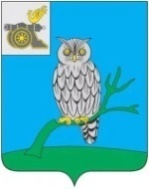 АДМИНИСТРАЦИЯ МУНИЦИПАЛЬНОГО ОБРАЗОВАНИЯ «СЫЧЕВСКИЙ РАЙОН»  СМОЛЕНСКОЙ ОБЛАСТИ Р А С П О Р Я Ж Е Н И Еот  11 октября 2022 года № 364-рОб  утверждении перечня налоговых расходов Сычевского городского поселения Сычевского района Смоленской области В соответствии со статьей 174.3 Бюджетного Кодекса Российской Федерации, постановлением Администрации муниципального образования «Сычевский район» Смоленской области от 10.08.2020 года № 402                        «Об утверждении Порядка формирования перечня налоговых расходов Сычевского городского поселения Сычевского района Смоленской области»,утвердить прилагаемый перечень налоговых расходов Сычевского городского поселения Сычевского района Смоленской области на 2023 год                    и на плановый период 2024 и 2025 годов.Глава муниципального образования«Сычевский район» Смоленской области                                     Т.В. НиконороваУТВЕРЖДЕНраспоряжением Администрациимуниципального образования «Сычевский район»Смоленской областиот 11.10.2022 года № 364-р  ПЕРЕЧЕНЬНАЛОГОВЫХ РАСХОДОВ СЫЧЕВСКОГО ГОРОДСКОГО ПОСЕЛЕНИЯ СЫЧЕВСКОГО РАЙОНА СМОЛЕНСКОЙ ОБЛАСТИ НА 2023 ГОД И НА ПЛАНОВЫЙ ПЕРИОД 2024 И 2025 ГОДОВN п/пНаименование налога (сбора), по которому нормативным правовым актом поселения предусматриваются налоговые льготы, освобождения и иные преференцииНаименование налоговой льготы, освобождения и иной преференцииРеквизиты  нормативного правового акта поселения, предусматривающего налоговую льготу, освобождение и иные преференцииКатегория получателей налоговой льготы, освобождения и иной преференцииУсловия предоставления налоговой льготы, освобождения и иной преференцииНаименование куратора налоговых расходов поселенияНаименование муниципальной программы, цели которой соответствуют налоговым расходам поселенияРеквизиты  нормативного правового акта поселения, предусматривающего утверждение муниципальной программы, цели которой соответствуют налоговым расходам поселенияЦель социально-экономической политики поселения, не относящаяся к муниципальным программамНаименование и значение показателя достижения цели социально-экономической политики поселения, не относящейся к муниципальным программамРеквизиты  нормативного правового акта поселения, предусматривающего цель социально-экономической политики поселения, не относящуюся к муниципальным программамДата вступления в силу  нормативного правового акта поселения, устанавливающего налоговую льготу, освобождение и иные преференции21234567891011121311.Земельный налогОсвобождение от уплаты налога 05.02.2016 №10Многодетные семьи, имеющие 3-х и более несовершеннолет-них детейОтветственный специалист Администрации Сычевского городского поселения--Обеспечение социальной поддержки населенияПовышение качества и уровня жизни населения01.03.201622.Земельный налогОсвобождение от уплаты налога 05.02.2016 №10Участники и инвалиды   ВОВОтветственный специалист Администрации Сычевского городского поселения--Обеспечение социальной поддержки населенияПовышение качества и уровня жизни населения01.03.201623.Земельный налогОсвобождение от уплаты налога05.02.2016 №10Бюджетные, автономные, казенные учреждения, финансовое обеспечение деятельности которых, в том числе по выполнению муниципального задания, осуществляется за счет средств  местного бюджета на основании бюджетной сметы или в виде субсидии на возмещение нормативных затрат, связанных с оказанием ими в соответствии с муниципальным заданием муниципальных услуг (выполнением работ) Ответственный специалист Администрации Сычевского городского  поселения--Уменьшение расходов плательщиков, финансовое обеспечение которых осуществляется в полном объеме или частично за счет бюджетаПовышение бюджетной устойчивости, эффективности бюджетных расходов01.03.201634.Земельный налогОсвобождение от уплаты налога05.02.2016 №10Органы местного самоуправленияОтветственный специалист Администрации Сычевского городского поселения--Уменьшение расходов плательщиков, финансовое обеспечение которых осуществляется в полном объеме или частично за счет бюджетаПовышение бюджетной устойчивости, эффективности бюджетных расходов01.03.20165.Налог на имущество физических лицСнижение ставки по налогу с 2% до 0,8%24.04.2019 №16Для объектов налогообложения, включенных в перечень в соответствии с п.7 ст.378.2 НК РФОтветственный специалист Администрации  Сычевского городского поселения--Поддержка субъектов малого и среднего предпринимательстваПовышение качества и уровня жизни населения01.01.2019